ANALISIS PERLAKUAN AKUNTANSI SYARIAH UNTUKPEMBIAYAAN MURABAHAH SERTA KESESUAIANNYADENGAN PSAK NO. 102 PADA PT. BANK BNISYARIAH CABANG PEMBANTU KATAMSOSKRIPSIDiajukan Untuk Memenuhi Tugas dan Syarat- Syarat Guna  Memperoleh Gelar Jurusan Akuntansi Fakultas EkonomiUniversitas Muslim Nusantara Al- Washliyah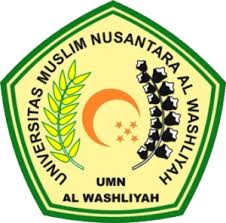 Oleh :NURHIDAYAH163224230PROGRAM STUDI AKUNTANSIFAKULTAS EKONOMIUNIVERSITAS MUSLIM NUSANTARA AL-WASHLIYAHMEDAN2022